Year 3						St Mark’s Curriculum Overview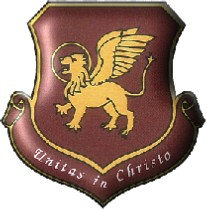 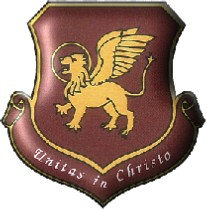 2018 -19SubjectAutumnAutumnSpringSpringSummerSummer“Mighty Mountains”“A story of Stone and Iron”“Riotous Royalty”“Spectacular Spain”“All Roads Lead to Rome…”“Footprints on the Wall”Hist/ GeogExtreme EarthStone AgeTudorsSpectacular SpainRomans (in Britain)Romans (in Britain)ScienceAnimals including HumansRocks and SoilsLightMagnets and forcesPlantsPlantsLiteracyStories by the same authorExplanationsShape poetryImaginary worldsPlayscriptsInstructionsCreating images -PoetryStories from other culturesInformation textsPerformance poetryRecountsMyths and LegendsTraditional poemsDiscussion &PersuasionREHomesPromisesJudaismVisitorsHomesPromisesJudaismVisitorsJourneysListening and SharingGiving AllJourneysListening and SharingGiving AllEnergyChoicesIslam                             Special PlacesEnergyChoicesIslam                             Special PlacesComputingE SafetyE Books( Book Creator)Morfo linked to HenryviiiDaisy Dino/Cargo BotProgramming(Scratch)(Sphero)BloggingGraphicsInternet ResearchdataPETennisDanceNUFC FoundationNUFC FoundationCircuitsGamesPHSCENew beginningsSay no to bullying Getting on  and falling outGoing for goalsGood to be meRelationshipsChangesMusicBand in a boxBand in a boxBand in a boxBand in a boxBand in a boxBand in a boxArt Making collagraphs and prints linked to Hokusai and mountains topic.Rememberance day art Tudor portraits of Henry ViiiMiniture Indian paintings and trip to Hatton GalleryDesign and make Roman shieldsDesign and make Roman shields